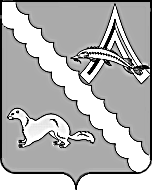 ДУМА АЛЕКСАНДРОВСКОГО РАЙОНАТОМСКОЙ ОБЛАСТИРЕШЕНИЕРуководствуясь частью 2 статьи 41 Федерального закона от 06.10.2003 № 131-ФЗ «Об общих принципах организации местного самоуправления в Российской Федерации», статьей 14 Федерального закона от 12.01.96 № 7-ФЗ  «О некоммерческих организациях», на основании ходатайства начальника Отдела образования Администрации Александровского района,Дума Александровского района РЕШИЛА:1. Внести в Положение об Отделе образования Администрации Александровского района Томской области, утвержденное решением Думы Александровского района Томской области от 24.11.2011 № 120, следующие изменения:1) в пункте 6 слова «Законом Российской Федерации от 10.07.1992 № 3266-1 «Об образовании», Законом Томской области от 12.11.2001 № 119-ОЗ «Об образовании в Томской области»» заменить словами «Федеральным законом от 29.12.2012 № 273-ФЗ «Об образовании в Российской Федерации», Законом Томской области от 12.08.2013 № 149-ОЗ «Об образовании в Томской области»»;2) в пункте 12:а) в подпункте 2 слово «(полного)» исключить.б) в подпункте 3 слово «детей» исключить;3) в подпункте 1 пункта 13 слова «(полное), детей» исключить;4) в пункте 14:а) в подпункте 1 слово «(полного)» исключить;б) в подпункте 2 слово «детям» исключить.в) в подпункте 3 слово «(полного)» исключить;5) подпункт 2 пункта 22 изложить в следующей редакции:«2) содействие в организации предоставления общедоступного и бесплатного начального общего, основного общего, среднего общего образования, содействие в предоставлении дополнительного образования и общедоступного бесплатного дошкольного образования на территории муниципального образования»;6) в абзаце 3 пункта 24 слово «(полного)» исключить.2. Начальнику Отдела образования Администрации Александровского района представить в установленном законом порядке в Межрайонную инспекцию ФНС России № 5 по Томской области сведения о внесенных изменениях в Положение для их государственной регистрации.3. Контроль за исполнением настоящего решения возложить на заместителя Главы Александровского района Каримову О.В.19.11.2015                                                               № 21с. Александровскоес. АлександровскоеО внесении изменений в Положение об Отделе образования Администрации Александровского района Томской областиПредседатель Думы Александровскогорайона_______________________ С.Ф. Панов         И.о. Главы Александровского района	      ___________________ В.П. Мумбер